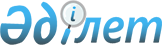 "2010-2012 жылдарға арналған аудан бюджет туралы" Жалағаш аудандық мәслихатының 2009 жылғы 23 желтоқсандағы XXIII сессиясының N 23-2 шешіміне өзгерістер мен толықтырулар енгізу туралы
					
			Күшін жойған
			
			
		
					Қызылорда облысы Жалағаш аудандық мәслихатының 2010 жылғы 04 қазандағы N 33-2 шешімі. Қызылорда облысының Әділет департаменті Жалағаш ауданының Әділет басқармасында 2010 жылы 15 қазанда N 10-6-166 тіркелді. Шешімнің қабылдау мерзімінің өтуіне байланысты қолдану тоқтатылды (Қызылорда облысы Жалағаш аудандық мәслихатының 2012 жылғы 14 мамырдағы N 117 хаты)      Ескерту. Шешімнің қабылдау мерзімінің өтуіне байланысты қолдану тоқтатылды (Қызылорда облысы Жалағаш аудандық мәслихатының 2012.05.14 N 117 хаты). 

      "Қазақстан Республикасының Бюджет кодексі" Қазақстан Республикасының 2008 жылғы 4 желтоқсандағы кодексінің 109-бабына және "Қазақстан Республикасындағы жергілікті мемлекеттік басқару және өзін-өзі басқару туралы" Қазақстан Республикасының 2001 жылғы 23 қаңтардағы Заңының 6 бабы 1-тармағының 1) тармақшасына сәйкес Жалағаш аудандық мәслихаты ШЕШІМ ЕТЕДІ:



      1. "2010-2012 жылдарға арналған аудан бюджеті туралы" Жалағаш аудандық мәслихатының 2009 жылғы 23 желтоқсандағы кезекті XXIII-сессиясының N 23-2 шешіміне (нормативтік құқықтық кесімдерді мемлекеттік тіркеу Тізілімінде N 10-6-133 санымен тіркелген, "Жалағаш жаршысы" газетінің 2010 жылғы 6 қаңтардағы N 1-2, 2010 жылғы 13 қаңтардағы N 3, 2010 жылғы 16 қаңтардағы N 4 сандарында жарияланған) мынадай өзгерістер мен толықтырулар енгізілсін:

      1-тармақтың:

      1) тармақшасындағы:

      "3 850 918" деген сандар "3 893 202" деген сандармен ауыстырылсын;

      "778 181" деген сандар "813 401" деген сандармен ауыстырылсын;

      "263" деген сандар "2 843" деген сандармен ауыстырылсын;

      "2 641" деген сандар "2 841" деген сандармен ауыстырылсын;

      "3 069 833" деген сандар "3 074 117" деген сандармен ауыстырылсын;

      2) тармақшасындағы "4 068 545" деген сандар "4 110 829" деген сандармен ауыстырылсын.

      көрсетілген шешімнің 1, 4, 5- қосымшалары осы шешімге 1, 2, 3-қосымшаларға сәйкес жаңа редакцияда жазылсын.

      көрсетілген шешім мынадай мазмұндағы 1-12, 1-13, 1-14 және  1-15 тармақтармен толықтырылсын:

      "1-12. 2010 жылға арналған аудан бюджетінің кірістерінің жылдық болжамы бойынша көбейтілетін барлығы 38000 мың теңге кірістер түрлері 13-қосымшаға сәйкес бекітілсін.

      көрсетілген шешім осы шешімге 4-қосымшаға сәйкес  13-қосымшаментолықтырылсын.

      1-13. 2010 жылға арналған аудан бюджетінің кірістерінің жылдық болжамы бойынша көбейтілетін және азайтылатын барлығы 2589 мың теңге кірістер түрлері 14-қосымшаға сәйкес бекітілсін.

      көрсетілген шешім осы шешімге 5-қосымшаға сәйкес  14-қосымшаментолықтырылсын.

      1-14. 2010 жылға арналған аудан бюджеті шығыстарының бюджеттік бағдарламалары бойынша үнемделген қаржылардан қысқартылатын барлығы 26611 мың теңге шығындар тізбесі 15-қосымшаға сәйкес бекітілсін.

      көрсетілген шешім осы шешімге 6-қосымшаға сәйкес  15-қосымшаментолықтырылсын.

      1-15. 2010 жылға арналған аудан бюджетінің шығыстары бойынша қосымша бағытталған барлығы 64611 мың теңге шығындар тізбесі 16-қосымшаға сәйкес бекітілсін.

      көрсетілген шешім осы шешімге 7-қосымшаға сәйкес 16-қосымшаментолықтырылсын."

      мынадай мазмұндағы 3-8-тармақпен толықтырылсын:

      "3-8. "2010-2012 жылдарға арналған облыстық бюджет туралы" Қызылорда облыстық мәслихатының 2009 жылғы 11 желтоқсандағы кезектен тыс XXI -сессиясының N 192 шешімін іске асыру туралы" Қызылорда облысы әкімдігінің 2009 жылғы 21 желтоқсандағы N 589 қаулысына өзгерістер мен толықтырулар енгізу туралы" Қызылорда облысы әкімдігінің 2010 жылғы 26 қыркүйектегі N 895 қаулысына сәйкес аудан бюджетіне республикалық бюджет есебінен барлығы 4284 мың теңге ағымдағы нысаналы трансферттер қаралғаны, оның ішінде:

      әлеуметтік жұмыс орындары және жастар тәжірибесі бағдарламасын кеңейтуге 2 251 мың теңге және мемлекеттік емес мектепке дейінгі ұйымдарға мемлекеттік тапсырыс орналастыруға 2 299 мың теңге қосымша беріліп, жалпы білім беретін мектептер жанынан шағын орталықтар ашуға мемлекеттік тапсырыс орналастырудан 266 мың теңге азайтылғаны ескерілсін".



      2. Осы шешім 2010 жылдың 1 қаңтарынан бастап қолданысқа енгізіледі.      Аудандық мәслихаттың

      XXXIII-сессиясының төрағасы               Б. СЫЗДЫКОВ      Аудандық мәслихат хатшысы                 К. СҮЛЕЙМЕНОВ2010 жылғы "4" қазандағы N 33-2

Жалағаш аудандық мәслихатының

шешіміне 1-қосымша2009 жылғы 23 желтоқсандағы N 23-2

Жалағаш аудандық мәслихатының

шешіміне 1 -қосымша 

2010 жылға арналған аудан бюджеті2010 жылғы "4" қазандағы N 33-2

Жалағаш аудандық мәслихатының

шешіміне 2-қосымша2009 жылғы 23 желтоқсандағы N 23-2

Жалағаш аудандық мәслихатының

шешіміне 4-қосымша 

2010-2012 жылдарға арналған аудан бюджетінің бюджеттік даму бағдарламалары тізбесі2010 жылғы 4 қазандағы N 33-2

Жалағаш аудандық мәслихатының

шешіміне 3-қосымша2009 жылғы 23 желтоқсандағы N 23-2

Жалағаш аудандық мәслихатының

шешіміне 5-қосымша 

2010 жылға арналған кент, ауылдық округтері әкімдері аппараттарының бюджеттік бағдарламалары шығындары2010 жылғы 4 қазандағы N 33-2

Жалағаш аудандық мәслихатының

шешіміне 4-қосымша2009 жылғы 23 желтоқсандағы N 23-2

Жалағаш аудандық мәслихатының

шешіміне 13-қосымша 

2010 жылға арналған аудан бюджетінің кірістерінің жылдық болжамы бойынша көбейтілетін кірістер түрлері2010 жылғы 4 қазандағы N 33-2

Жалағаш аудандық мәслихатының

шешіміне 5-қосымша2009 жылғы 23 желтоқсандағы N 23-2

Жалағаш аудандық мәслихатының

шешіміне 14-қосымша 

2010 жылға арналған аудан бюджетінің кірістерінің жылдық болжамы бойынша көбейтілетін және азайтылатын кірістер түрлері2010 жылғы 4 қазандағы N 33-2

Жалағаш аудандық мәслихатының 

шешіміне 6-қосымша2009 жылғы 23 желтоқсандағы N 23-2

Жалағаш аудандық мәслихатының

шешіміне 15-қосымша 

2010 жылға арналған аудан бюджеті шығыстарының бюджеттік бағдарламалары бойынша үнемделген қаржылардан қысқартылатын шығындар тізбесі2010 жылғы 4 қазандағы N 33-2

Жалағаш аудандық мәслихатының

шешіміне 7-қосымша2009 жылғы 23 желтоқсандағы N 23-2

Жалағаш аудандық мәслихатының шешіміне

16-қосымша 

2010 жылға арналған аудан бюджетінің шығыстары бойынша бюджеттік бағдарламаларға бағытталған шығындар тізбесі
					© 2012. Қазақстан Республикасы Әділет министрлігінің «Қазақстан Республикасының Заңнама және құқықтық ақпарат институты» ШЖҚ РМК
				СанатыСанатыСанатыСанатыСомасы мың теңгеСыныбыСыныбыСыныбыСомасы мың теңгеІшкі сыныбыІшкі сыныбыСомасы мың теңгеАтауыСомасы мың теңгеКірістер38932021Салықтық түсімдер81340101Табыс салығы922642Жеке табыс салығы9226403Әлеуметтік салық979621Әлеуметтік салық9796204Меншікке салынатын салықтар6123711Мүлікке салынатын салықтар5972953Жер салығы27364Көлік құралдарына салынатын салық110405Бірыңғай жер салығы130005Тауарларға, жұмыстарға және қызметтерге салынатын ішкі салықтар89832Акциздер14303Табиғи және басқа да ресурстарды пайдаланғаны үшін түсетін түсімдер44004Кәсіпкерлік және кәсіби қызметті жүргізгені үшін алынатын алымдар30935Ойын бизнесіне салық6008Заңдық мәнді іс-әрекеттерді жасағаны және (немесе) оған уәкілеттігі бар мемлекеттік органдар немесе лауазымды адамдар құжаттар бергені үшін алынатын міндетті төлемдер18211Мемлекеттік баж18212Салықтық емес түсімдер284301Мемлекеттік меншіктен түсетін кірістер5501Мемлекеттік кәсіпорындардың таза кірісі бөлігінің түсімдері4005Мемлекет меншігіндегі мүлікті жалға беруден түсетін кірістер15006Басқа да салықтық емес түсімдер22931Басқа да салықтық емес түсімдер22933Негізгі капиталды сатудан түсетін түсімдер284103Жерді және материалдық емес активтерді сату28411Жерді сату28414Трансферттердің түсімдері307411702Мемлекеттік басқарудың жоғарғы тұрған органдарынан түсетін трансферттер2Облыстық бюджеттен түсетін трансферттер3074117Функционалдық топФункционалдық топФункционалдық топФункционалдық топСомасы мың теңгеБюджеттік бағдарламалардың әкімшісіБюджеттік бағдарламалардың әкімшісіБюджеттік бағдарламалардың әкімшісіСомасы мың теңгеБағдарламаБағдарламаСомасы мың теңгеАтауыСомасы мың теңгеШығындар411082901Жалпы сипаттағы мемлекеттік қызметтер232407112Аудан (облыстық маңызы бар қала) мәслихатының аппараты001Аудан (облыстық маңызы бар қала) мәслихатының қызметін қамтамасыз ету жөніндегі қызметтер17017122Аудан (облыстық маңызы бар қала) әкімінің аппараты001Аудан (облыстық маңызы бар қала) әкімінің қызметін қамтамасыз ету жөніндегі қызметтер53924002Ақпараттық жүйелер құру650123Қаладағы аудан, аудандық маңызы бар қала, кент, ауыл (село), ауылдық (селолық) округ әкімінің аппараты001Қаладағы аудан, аудандық маңызы бар қаланың, кент, ауыл (село), ауылдық (селолық) округ әкімінің қызметін қамтамасыз ету жөніндегі қызметтер131465452Ауданның (облыстық маңызы бар қаланың) қаржы бөлімі001Аудандық бюджетті орындау және коммуналдық меншікті (облыстық маңызы бар қала) саласындағы мемлекеттік саясатты іске асыру жөніндегі қызметтер14655011Коммуналдық меншікке түскен мүлікті есепке алу, сақтау, бағалау және сату440453Ауданның (облыстық маңызы бар қаланың) экономика және бюджеттік жоспарлау бөлімі001Экономикалық саясатты, мемлекеттік жоспарлау жүйесін қалыптастыру және дамыту және ауданды (облыстық маңызы бар қаланы) басқару саласындағы мемлекеттік саясатты іске асыру жөніндегі қызметтер1425602Қорғаныс3038122Аудан (облыстық маңызы бар қала) әкімінің аппараты005Жалпыға бірдей әскери міндетті атқару шеңберіндегі іс-шаралар1826122Аудан (облыстық маңызы бар қала) әкімінің аппараты006Аудан (облыстық маңызы бар қала) ауқымындағы төтенше жағдайлардың алдын алу және оларды жою121203Қоғамдық тәртіп, қауіпсіздік, құқықтық, сот, қылмыстық-атқару қызметі2245458Ауданның (облыстық маңызы бар қаланың) тұрғын үй-коммуналдық шаруашылық, жолаушылар көлігі және автомобиль жолдары бөлімі021Елді мекендерде жол жүрісі қауіпсіздігін қамтамасыз ету224504Білім беру2232910464Ауданның (облыстық маңызы бар қаланың) білім бөлімі009Мектепке дейінгі тәрбие ұйымдарының қызметін қамтамасыз ету213427464Ауданның (облыстық маңызы бар қаланың) білім бөлімі003Жалпы білім беру1667894006Балаларға қосымша білім беру35909464Ауданның (облыстық маңызы бар қаланың) білім бөлімі001Жергілікті деңгейде білім беру саласындағы мемлекеттік саясатты іске асыру жөніндегі қызметтер14265005Ауданның (облыстық маңызы бар қаланың) мемлекеттік білім беру мекемелер үшін оқулықтар мен оқу-әдістемелік кешендерді сатып алу және жеткізу8310007Аудандық (қалалық) ауқымдағы мектеп олимпиадаларын және мектептен тыс іс-шараларды өткізу288011Өңірлік жұмыспен қамту және кадрларды қайта даярлау стратегиясын іске асыру шеңберінде білім беру объектілерін күрделі, ағымды жөндеу44854467Ауданның (облыстық маңызы бар қаланың) құрылыс бөлімі037Білім беру объектілерін салу және реконструкциялау24796305Денсаулық сақтау126123Қаладағы аудан, аудандық маңызы бар қала, кент, ауыл (село), ауылдық(селолық) округ әкімінің аппараты002Ерекше жағдайларда сырқаты ауыр адамдарды дәрігерлік көмек көрсететін ең жақын денсаулық сақтау ұйымына жеткізуді ұйымдастыру12606Әлеуметтік көмек және әлеуметтік қамсыздандыру266252451Ауданның (облыстық маңызы бар қаланың) жұмыспен қамту және әлеуметтік бағдарламалар бөлімі002Еңбекпен қамту бағдарламасы66405003Қайтыс болған Совет Одағының батырларын, "Халық Қаһармандарын", Социалистік Еңбек ерлерін, Даңқ Орденінің үш дәрежесімен және "Отан" орденімен марапатталған соғыс ардагерлері мен мүгедектерін жерлеу рәсімдері бойынша қызмет көрсету004Ауылдық жерлерде тұратын денсаулық сақтау, білім беру, әлеуметтік қамтамасыз ету, мәдениет және спорт мамандарына отын сатып алуға Қазақстан Республикасының заңнамасына сәйкес әлеуметтік көмек көрсету9530005Мемлекеттік атаулы әлеуметтік көмек11382006Тұрғын үй көмегі25013007Жергілікті өкілетті органдардың шешімі бойынша мұқтаж азаматтардың жекелеген топтарына әлеуметтік көмек133670091999 жылдың 26 шілдесінде "Отан", "Данқ" ордендерімен марапатталған, "Халық Қаһарманы" атағын  және республиканың құрметті атақтарын алған азаматтарды әлеуметтік қолдау162010Үйден тәрбиеленіп оқытылатын мүгедек балаларды материалдық қамтамасыз ету1628014Мұқтаж азаматтарға үйде әлеуметтік көмек көрсету1871401618 жасқа дейінгі балаларға мемлекеттік жәрдемақылар74835017Мүгедектерді оңалту жеке бағдарламасына сәйкес, мұқтаж мүгедектерді міндетті гигиеналық құралдармен қамтамасыз етуге және ымдау тілі мамандарының, жеке көмекшілердің қызмет көрсетуі17310019Ұлы Отан соғысындағы Жеңістің 65 жылдығына орай Ұлы Отан соғысының қатысушылары мен мүгедектеріне Тәуелсіз Мемлекеттер Достастығы елдері бойынша, Қазақстан Республикасының аумағы бойынша жол жүруін, сондай-ақ оларға және олармен бірге жүретін адамдарға Мәскеу, Астана қалаларында мерекелік іс-шараларға қатысуы үшін тамақтануына, тұруына, жол жүруіне арналған шығыстарын төлеуді қамтамасыз ету1381020Ұлы Отан соғысындағы Жеңістің 65 жылдығына орай Ұлы Отан соғысының қатысушылары мен мүгедектеріне, сондай-ақ оларға теңестірілген, оның ішінде майдандағы армия құрамына кірмеген, 1941 жылғы 22 маусымнан бастап 1945 жылғы 3 қыркүйек аралығындағы кезеңде әскери бөлімшелерде, мекемелерде, әскери-оқу орындарында әскери қызметтен өткен, запасқа босатылған (отставка), "1941-1945 жж. Ұлы Отан соғысында Германияны жеңгені үшін" медалімен немесе "Жапонияны жеңгені үшін" медалімен марапатталған әскери қызметшілерге, Ұлы Отан соғысы жылдарында тылда кемінде алты ай жұмыс істеген (қызметте болған) адамдарға біржолғы материалдық көмек төлеу7131451Ауданның (облыстық маңызы бар қаланың) жұмыспен қамту және әлеуметтік бағдарламалар бөлімі001Жергілікті деңгейде халық үшін әлеуметтік бағдарламаларды жұмыспен қамтуды қамтамасыз етуді іске асыру саласындағы мемлекеттік саясатты іске асыру жөніндегі қызметтер18806011Жәрдемақыларды және басқа да әлеуметтік төлемдерді есептеу, төлеу мен жеткізу бойынша қызметтерге ақы төлеу58807Тұрғын үй-коммуналдық шаруашылық330190458Ауданның (облыстық маңызы бар қаланың) тұрғын үй-коммуналдық шаруашылығы, жолаушылар көлігі және автомобиль жолдары бөлімі004Азаматтардың жекелеген санаттарын тұрғын үймен қамтамасыз ету3500467Ауданның (облыстық маңызы бар қаланың) құрылыс бөлімі003Мемлекеттік коммуналдық тұрғын үй қорының тұрғын үй құрылысы және (немесе) сатып алу11868004Инженерлік коммуникациялық инфрақұрылымды дамыту, жайластыру және(немесе) сатып алу57505 458Ауданның (облыстық маңызы бар қаланың) тұрғын үй-коммуналдық шаруашылығы, жолаушылар көлігі және автомобиль жолдары бөлімі012Сумен жабдықтау және су бөлу жүйесінің қызмет етуі10524467Ауданның (облыстық маңызы бар қаланың) құрылыс бөлімі006Сумен жабдықтау жүйесін дамыту67417031Өңірлік жұмыспен қамту және кадрларды қайта даярлау стратегиясын іске асыру шеңберінде инженерлік коммуникациялық инфрақұрылымды дамыту21916123Қаладағы аудан, аудандық маңызы бар қала, кент, ауыл (село), ауылдық (селолық) округ әкімінің аппараты008Елді мекендерде көшелерді жарықтандыру23101009Елді мекендердің санитариясын қамтамасыз ету1267011Елді мекендерді абаттандыру мен көгалдандыру46269458Ауданның (облыстық маңызы бар қаланың ) тұрғын үй-коммуналдық шаруашылығы, жолаушылар көлігі және автомобиль жолдары бөлімі015Елді мекендердегі көшелерді жарықтандыру300016Елді мекендердің санитариясын қамтамасыз ету2422018Елді мекендерді абаттандыру және көгалдандыру8410108Мәдениет, спорт, туризм және ақпараттық кеңістік341324455Ауданның (облыстық маңызы бар қаланың) мәдениет және тілдерді дамыту бөлімі003Мәдени-демалыс жұмысын қолдау118110465Ауданның (облыстық маңызы бар қаланың) Дене шынықтыру және спорт бөлімі006Аудандық (облыстық маңызы бар қалалық) деңгейде спорттық жарыстар өткізу500007Әртүрлі спорт түрлері бойынша аудан (облыстық маңызы бар қала) құрама командаларының мүшелерін дайындау және олардың облыстық спорт жарыстарына қатысуы4000467Ауданның (облыстық маңызы бар қаланың) құрылыс бөлімі008Спорт объектілерін дамыту152975455Ауданның (облыстық маңызы бар қаланың) мәдениет және тілдерді дамыту бөлімі006Аудандық (қалалық) кітапханалардың жұмыс істеуі34521007Мемлекеттік тілді және Қазақстан халықтарының басқа да тілдерін дамыту500456Ауданның (облыстық маңызы бар қаланың) ішкі саясат бөлімі002Газеттер мен журналдар арқылы мемлекеттік ақпараттық саясат жүргізу жөніндегі қызметтер4113005Телерадио хабарларын тарату арқылы мемлекеттік ақпараттық саясат жүргізу жөніндегі қызметтер1000455Ауданның (облыстық маңызы бар қаланың) мәдениет және тілдерді дамыту бөлімі001Жергілікті деңгейде тілдерді және мәдениетті дамыту саласындағы мемлекеттік саясатты іске асыру жөніндегі қызметтер7809456Ауданның (облыстық маңызы бар қаланың) ішкі саясат бөлімі001Жергілікті деңгейде ақпарат, мемлекеттілікті нығайту және азаматтардың әлеуметтік сенімділігін қалыптастыру саласында мемлекеттік саясатты іске асыру жөніндегі қызметтер7843003Жастар саясаты саласындағы өңірлік бағдарламаларды іске асыру1850465Ауданның (облыстық маңызы бар қаланың) Дене шынықтыру және спорт бөлімі001Жергілікті деңгейде дене шынықтыру және спорт саласындағы мемлекеттік саясатты іске асыру жөніндегі қызметтер810310Ауыл, су, орман, балық шаруашылығы, ерекше қорғалатын табиғи аумақтар, қоршаған ортаны және жануарлар дүниесін қорғау, жер қатынастары118673462Ауданның (облыстық маңызы бар қаланың) ауыл шаруашылығы бөлімі001Жергілікті деңгейде ауыл шаруашылығы саласындағы мемлекеттік саясатты іске асыру жөніндегі қызметтер12772099Республикалық бюджеттен берілетін нысаналы трансферттер есебінен ауылдық елді мекендер саласының мамандарын әлеуметтік қолдау шараларын іске асыру11808467Ауданның (облыстық маңызы бар қаланың) құрылыс бөлімі010Ауыл шаруашылығы объектілерін дамыту4014473Ауданның (облыстық маңызы бар қаланың) ветеринария бөлімі001Жергілікті деңгейде ветеринария саласындағы мемлекеттік саясатты іске асыру жөніндегі қызметтер6277006Ауру жануарларды санитарлық союды ұйымдастыру1967007Қаңғыбас иттер мен мысықтарды аулауды және жоюды ұйымдастыру399008Алып қойылатын және жойылатын ауру жануарлардың, жануарлардан алынатын өнімдер мен шикізаттың құнын иелеріне өтеу1489463Ауданның (облыстық маңызы бар қаланың) жер қатынастары бөлімі001Аудан (облыстық маңызы бар қала) аумағында жер қатынастарын реттеу саласындағы мемлекеттік саясатты іске асыру жөніндегі қызметтер5941004Жерді аймақтарға бөлу жөніндегі жұмыстарды ұйымдастыру1367458Ауданның (облыстық маңызы бар қаланың) тұрғын үй-коммуналдық шаруашылығы, жолаушылар көлігі және автомобиль жолдары бөлімі010Өңірлік жұмыспен қамту және кадрларды қайта даярлау стратегиясын іске асыру шеңберінде ауылдарда (селоларда), ауылдық (селолық) округтерде әлеуметтік жобаларды қаржыландыру52961473Ауданның (облыстық маңызы бар қаланың) ветеринария бөлімі011Эпизоотияға қарсы іс-шаралар жүргізу1967811Өнеркәсіп, сәулет, қала құрылысы және құрылыс қызметі40850467Ауданның (облыстық маңызы бар қаланың) құрылыс бөлімі001Жергілікті деңгейде құрылыс саласындағы мемлекеттік саясатты іске асыру жөніндегі қызметтер20436468Ауданның (облыстық маңызы бар қаланың) сәулет және қала құрылысы бөлімі001Жергілікті деңгейде сәулет және қала құрылысы саласындағы мемлекеттік саясатты іске асыру жөніндегі қызметтер8053003Ауданның қала құрлысы даму аумағын және елді мекендердің бас жоспарлары схемаларын әзірлеу1236112Көлік және коммуникация334091123Қаладағы аудан, аудандық маңызы бар қала, кент, ауыл (село), ауылдық (селолық) округ әкімінің аппараты013Аудандық маңызы бар қалаларда, кенттерде, ауылдарда (селоларда), ауылдық (селолық) округтерде автомобиль жолдарының жұмыс істеуін қамтамасыз ету102274458Ауданның (облыстық маңызы бар қаланың) тұрғын үй-коммуналдық шаруашылығы, жолаушылар көлігі және автомобиль жолдары бөлімі022Көлік инфрақұрылымын дамыту187400023Автомобиль жолдарының жұмыс істеуін қамтамасыз ету1800458Ауданның (облыстық маңызы бар қаланың) тұрғын үй-коммуналдық шаруашылығы, жолаушылар көлігі және автомобиль жолдары бөлімі008Өңірлік жұмыспен қамту және кадрларды қайта даярлау стратегиясын іске асыру шеңберінде аудандық маңызы бар автомобиль жолдарын, қала және елді-мекендер көшелерін жөндеу және ұстау41985024Кентішілік (қалаішілік) және ауданішілік қоғамдық жолаушылар тасымалдарын ұйымдастыру63213Басқалар27940469Ауданның (облыстық маңызы бар қаланың) кәсіпкерлік бөлімі001Жергілікті деңгейде кәсіпкерлік пен өнеркәсіпті дамыту саласындағы мемлекеттік саясатты іске асыру жөніндегі қызметтер5744003Кәсіпкерлік қызметті қолдау220452Ауданның (облыстық маңызы бар қаланың) қаржы бөлімі012Ауданның (облыстық маңызы бар қаланың) жергілікті атқарушы органының резерві1500014Заңды тұлғалардың жарғылық капиталын қалыптастыру немесе ұлғайту11000458Ауданның (облыстық маңызы бар қаланың) тұрғын үй-коммуналдық шаруашылығы, жолаушылар көлігі және автомобиль жолдары бөлімі001Жергілікті деңгейде тұрғын үй-коммуналдық шаруашылығы, жолаушылар көлігі және автомобиль жолдары саласындағы мемлекеттік саясатты іске асыру жөніндегі қызметтер947614Борышқа қызмет көрсету2411452Ауданның (облыстық маңызы бар қаланың) қаржы бөлімі013Жергілікті атқарушы органдардың республикалық бюджеттен қарыздар бойынша сыйақылар мен өзге де төлемдерді төлеу бойынша борышына қызмет көрсету241115Трансферттер178372452Ауданның (облыстық маңызы бар қаланың) қаржы бөлімі006Нысаналы пайдаланылмаған (толық пайдаланылмаған) трансферттерді қайтару58930020Бюджет саласындағы еңбекақы төлеу қорының өзгеруіне байланысты жоғары тұрған бюджеттерге берілетін ағымдағы нысаналы трансферттер111569024Мемлекеттік органдардың функцияларын мемлекеттік басқарудың төмен тұрған деңгейлерінен жоғарғы деңгейлерге беруге байланысты жоғары тұрған бюджеттерге берілетін ағымдағы нысаналы трансферттер7873Таза бюджеттік кредиттеу83678Бюджеттік кредиттер8367810Ауыл, су, орман, балык шаруашылығы, ерекше қорғалатын табиғи аумақтар, қоршаған ортаны және жануарлар дүниесін қорғау, жер қатынастары83678Ауыл шаруашылығы462Ауданның (облыстық маңызы бар қаланың) ауыл шаруашылығы бөлімі008Ауылдық елді мекендердің әлеуметтік саласының мамандарын әлеуметтік қолдау шараларын іске асыру үшін жергілікті атқарушы органдарға берілетін бюджеттік кредиттер83678Бюджет тапшылығы (профициті)-301305Бюджет тапшылығын қаржыландыру (профицитін пайдалану)3013057Қарыздар түсімі836782Қарыз алу келісім -шарттары03Ауданның жергілікті атқарушы органы алатын қарыздар8367816Қарыздарды өтеу2408452Ауданның (облыстық маңызы бар қаланың) қаржы бөлімі008Жергілікті атқарушы органның жоғары тұрған бюджет алдындағы борышын өтеу24088Бюджет қаражаттарының пайдаланылатын қалдықтары2200351Бюджет қаражатының бос қалдықтары22003501Бюджет қаражатының бос қалдықтары220035Функционалдық топФункционалдық топФункционалдық топФункционалдық топ2010 ж(мыңтеңге2011 ж(мыңтеңге)2012 ж(мыңтеңге)Бюджеттік бағдарлама әкімшісіБюджеттік бағдарлама әкімшісіБюджеттік бағдарлама әкімшісі2010 ж(мыңтеңге2011 ж(мыңтеңге)2012 ж(мыңтеңге)Бюджеттік бағдарламаБюджеттік бағдарлама2010 ж(мыңтеңге2011 ж(мыңтеңге)2012 ж(мыңтеңге)АтауыБарлығы75455812355562121604Білім беру247963467Ауданның (облыстық маңызы бар қаланың) құрылыс бөлімі037Білім беру объектілерін салу және реконструкциялау247963оның ішінде:Далдабай ауылындағы 100 орындық № 115 орта мектептің құрылысы24796307Тұрғын үй -коммуналдық шаруашылық162206118755616320458Ауданның (облыстық маңызы бар қаланың) тұрғын үй-коммуналдық шаруашылығы, жолаушылар көлігі және автомобиль жолдары бөлімі004Азаматтардың жекелеген санаттарын тұрғын үймен қамтамасыз ету3500467Ауданның (облыстық маңызы бар қаланың) құрылыс бөлімі003Мемлекеттік коммуналдық тұрғын үй қорының тұрғын үй құрылысы және (немесе) сатып алу11868004Инженерлік коммуникациялық инфрақұрылымды дамыту, жайластыру  және(немесе) сатып алу57505оның ішінде:Тұрғын үй құрылысының инфрақұрылымын дамыту50000Кент көшелеріне электр желілерін тарту6592Кентте топографиялық түсірілім913006Сумен жабдықтау жүйесін дамыту67417118755616320оның ішінде:Жалағаш ауданы орталығындағы сумен жабдықтау жүйесін кеңейту және қайта құрылымдаудың 4-ші кезеңі50000102755600000оның ішінде:Қаракеткен ауылының ауыз сумен жабдықтау объектілерін қайта жаңғыртуға жоба-сметалық құжаттарын әзірлеуге4767Таң ауылының ауыз сумен жабдықтау объектілерін қайта жаңғыртуға жоба-сметалық құжаттарын әзірлеуге4000Шәменов ауылының ауыз сумен жабдықтау объектілерін қайта жаңғыртуға жоба-сметалық құжаттарын әзірлеуге3700Бұқарбай батыр ауылының ауыз сумен жабдықтау объектілерін қайта жаңғыртуға жоба-сметалық құжаттарын әзірлеуге4950Еңбек ауылының ауыз сумен жабдықтау объектілерін қайта жаңғыртуға жоба-сметалық құжаттарын әзірлеуге5000Мырзабай ауылының ауыз сумен жабдықтау объектілерін қайта жаңғыртуға жоба-сметалық құжаттарын әзірлеуге5000Ақсу ауылының ауыз сумен жабдықтау объектілерін қайта жаңғыртуға жоба-сметалық құжаттарын әзірлеуге6000Мақпалкөл ауылының ауыз сумен жабдықтау объектілерін қайта жаңғыртуға жоба-сметалық құжаттарын әзірлеуге5000Жаңаталап ауылының ауыз сумен жабдықтау объектілерін қайта жаңғыртуға жоба-сметалық құжаттарын әзірлеуге3000Жаңадария ауылының ауыз сумен жабдықтау объектілерін қайта жаңғыртуға жоба-сметалық құжаттарын әзірлеуге3320Аққыр ауылының ауыз сумен жабдықтау объектілерін қайта жаңғыртуға жоба-сметалық құжаттарын әзірлеуге5000031Өңірлік жұмыспен қамту және кадрларды қайта даярлау стратегиясын іске асыру шеңберінде инженерлік коммуникациялық инфрақұрылымды дамыту21916Мәдениет ауылының ауыз сумен жабдықтау жүйелері құрылысына және қайта жаңғыртуға18264Аламесек ауылының ауыз сумен жабдықтау жүйелері құрылысына және қайта жаңғыртуға365208Мәдениет, спорт, туризм және ақпараттық кеңістік152975467Ауданның (облыстық маңызы бар қаланың) құрылыс бөлімі008Спорт объектілерін дамыту152975Орталық стадионды қайта жаңғырту15297510Ауыл, су, орман, балык шаруашылығы,ерекше қорғалатын табиғи аумақтар, қоршаған ортаны және жануарлар дүниесін қорғау, жер қатынастары401448004896467Ауданның (облыстық маңызы бар қаланың) құрылыс бөлімі010Ауыл шаруашылығы объектілерін дамыту401448004896оның ішінде:Бұқарбай батыр ауылында мал көміндісінің құрылысы4014Таң ауылында мал көміндісінің құрылысы4800Мәдениет ауылында мал көміндісінің құрылысы489612Көлік және коммуникация187400458Ауданның (облыстық маңызы бар қаланың) тұрғын үй-коммуналдық шаруашылығы, жолаушылар көлігі және автомобиль жолдары бөлімі022Көлік инфрақұрылымын дамыту187400оның ішінде:"М 32 Самара-Шымкент"- "Аққошқар-Ақарық-Жаңадария" автомобиль жолын қайта жаңғырту187400Рет саныБюджеттік бағдарлама әкімшісіКент, ауыл (село), ауылдық (селолық) округ әкімінің қызметін қамтамасыз ету жөніндегі қызметтерЕрекше жағдайларда сырқаты ауыр адамдарды дәрігерлік көмек көрсететін ең жақын денсаулық сақтау ұйымына жеткізуді ұйымдастыруЕлді мекендерде көшелерді жарықтандыруЕлді мекендердің санитария-сын қамтамасыз етуЕлді мекендерді абаттандыру және көгалдандыруКенттерде автомобиль жолдарының жұмыс істеуін қамтамасыз ету-жергілікті бюджет қаражаты есебінен1Кент әкімі аппараты181327455567448691012742Ақсу ауылдық округі әкімі аппараты90335405010010003Аққыр ауылдық округі әкімі аппараты82551170501004Аламесек ауылдық округі әкімі аппараты82861120501005Аққұм ауылдық округі әкімі аппараты92661140501006Бұхарбай батыр ауылдық округі әкімі аппараты77521216501007Еңбек ауылдық округі әкімі аппараты76141200501008Шәменов ауылдық округі әкімі аппараты7406251170501009Қаракеткен ауылдық округі әкімі аппараты83392511205010010Таң ауылдық округі әкімі аппараты742311505010011Мәдениет ауылдық округі әкімі аппараты79332511905010012Мақпалкөл ауылдық округі әкімі аппараты838911205010013Жаңадария ауылдық округі әкімі аппараты780711205010014Мырзабай ахун ауылдық округі әкімі аппараты80312511905010015Жаңаталап ауылдық округі әкімі аппараты779926120050100Барлығы13146512623101126746269102274СанатыСанатыСанатыСанатыСанатыСомасы мың теңгеСыныбыСыныбыСыныбыСыныбыСомасы мың теңгеІшкі сыныбыІшкі сыныбыІшкі сыныбыСомасы мың теңгеЕрекшелігіЕрекшелігіСомасы мың теңгеАтауыСомасы мың теңгеКірістер380001Салықтық түсімдер3680001Табыс салығы2Жеке табыс салығы01Төлем көзінен салық салынатын табыстардан ұсталатын жеке табыс салығы1000002Төлем көзінен салық салынбайтын табыстардан ұсталатын жеке табыс салығы50004Төлем көзінен салық салынатын шетелдік азаматтардың табыстарынан ұсталатын жеке табыс салығы28004Меншікке салынатын салықтар1Мүлікке салынатын салықтар01Заңды тұлғалардың және жеке кәсіпкерлердің мүлкіне салынатын салық234804Көлік құралдарына салынатын салық02Жеке тұлғалардан көлік құралдарына салынатын салық34005Тауарларға, жұмыстарға және қызметтерге салынатын ішкі салықтар2Акциздер96Заңды және жеке тұлғалар бөлшек саудада өткізетін, сондай-ақ өзінің өндірістік мұқтаждарына пайдаланылатын бензин (авиациялықты қоспағанда)7003Табиғи және басқа да ресурстарды пайдаланғаны үшін түсетін түсімдер15Жер учаскелерін пайдаланғаны үшін төлем11004Кәсіпкерлік және кәсіби қызметті жүргізгені үшін алынатын алымдар02Жекелеген қызмет түрлерімен айналысу құқығы үшін алынатын лицензиялық алым4002Салықтық емес түсімдер01Мемлекеттік меншіктен түсетін кірістер102Коммуналдық мемлекеттік кәсіпорындардың таза қірісінің бір бөлігінің түсімдері40006Басқа да салықтық емес түсімдер1Басқа да салықтық емес түсімдер09Жергілікті бюджетке түсетін салықтық емес басқа да түсімдер6003Негізгі капиталды сатудан түсетін түсімдер03Жерді және материалдық емес активтерді сату1Жерді сату01Жер учаскелерін сатудан түсетін түсімдер200СанатыСанатыСанатыСанатыСанатыСомасы мыңтеңгеСыныбыСыныбыСыныбыСыныбыСомасы мыңтеңгеІшкі сыныбыІшкі сыныбыІшкі сыныбыСомасы мыңтеңгеЕрекшелігіЕрекшелігіСомасы мыңтеңгеАтауыКірістер-25891Салықтық түсімдер-258901Табыс салығы2Жеке табыс салығы03Қызметін бір жолғы талон бойынша жүзеге асыратын жеке тұлғалардан алынатын жеке табыс салығы-40504Меншікке салынатын салықтар1Мүлікке салынатын салықтар02Жеке тұлғалардың мүлкіне салынатын салық-2253Жер салығы02Елді мекендер жерлеріне жеке тұлғалардан алынатын жер салығы-37003Өнеркәсіп, көлік, байланыс, қорғаныс жеріне және ауыл шаруашылығына арналмаған өзге де жерге салынатын жер салығы-10007Ауыл шаруашылығы мақсатындағы жерлерге заңды тұлғалардан, жеке кәсіпкерлерден, жеке нотариустар мен адвокаттардан алынатын жер салығы-4505Тауарларға, жұмыстарға және қызметтерге салынатын ішкі салықтар4Кәсіпкерлік және кәсіби қызметті жүргізгені үшін алынатын алымдар01Жеке кәсіпкерлерді мемлекеттік тіркегені үшін алынатын алым-39203Заңды тұлғаларды мемлекеттік тіркегені және филиалдар мен өкілдіктерді есептік тіркегені, сондай-ақ оларды қайта тіркегені үшін алым-8820Жергілікті маңызы бар және елді мекендердегі жалпы пайдаланудағы автомобиль жолдарының бөлу жолағында сыртқы (көрнекі) жарнамаларды орналастырғаны үшін алынатын төлем-665Ойын бизнесіне салық02Тіркелген салық-408Заңдық мәнді іс-әрекеттерді жасағаны және (немесе) оған уәкілеттігі бар мемлекеттік органдар немесе лауазымды адамдар құжаттар бергені үшін алынатын міндетті төлемдер1Мемлекеттік баж02Мемлекеттік мекемелерге сотқа берілетін талап арыздарынан алынатын мемлекеттік бажды қоспағанда, мемлекеттік баж сотқа берілетін талап арыздардан,ерекше талап ету істері арыздарынан, ерекше жүргізілетін істер бойынша арыздардан (шағымдардан), сот бұйрығын шығару туралы өтініштерден, атқару парағының дубликатын беру туралы шағымдардан, аралық (төрелік) соттардың және шетелдік соттардың шешімдерін мәжбүрлеп орындауға атқару парағын беру туралы шағымдардың, сот актілерінің атқару парағының және өзге де құжаттардың көшірмелерін қайта беру туралы шағымдардан алынады-71508Тұрғылықты жерін тіркегені үшін мемлекеттік баж-11610Жеке және заңды тұлғалардың азаматтық, қызметтік қаруының (аңшылық суық қаруды, белгі беретін қаруды, ұңғысыз атыс қаруын, механикалық шашыратқыштарды, көзден жас ағызатын немесе тітіркендіретін заттар толтырылған аэрозольді және басқа құрылғыларды, үрлемелі қуаты 7,5 Дж-дан аспайтын пневматикалық қаруды қоспағанда және калибрі 4,5 мм-ге дейінгілерін қоспағанда) әрбір бірлігін тіркегені және қайта тіркегені үшін алынатын мемлекеттік баж-63Кірістер25891Салықтық түсімдер100905Тауарларға, жұмыстарға және қызметтерге салынатын ішкі салықтар4Кәсіпкерлік және кәсіби қызметті жүргізгені үшін алынатын алымдар05Жылжымалы мүлікті кепілдікке салуды мемлекеттік тіркегені және кеменің немесе жасалып жатқан кеменің ипотекасы үшін алынатын алым3014Көлік құралдарын мемлекеттік тіркегені, сондай-ақ оларды қайта тіркегені үшін алым7418Жылжымайтын мүлікке және олармен мәміле жасау құқығын мемлекеттік тіркегені үшін алынатын алым16008Заңдық мәнді іс-әрекеттерді жасағаны және (немесе) оған уәкілеттігі бар мемлекеттік органдар немесе лауазымды адамдар құжаттар бергені үшін алынатын міндетті төлемдер1Мемлекеттік баж04Азаматтық хал актілерін тіркегені үшін, сондай-ақ азаматтарға азаматтық хал актілерін тіркеу туралы куәліктерді және азаматтық хал актілері жазбаларын өзгертуге, толықтыруға және қалпына келтіруге байланысты куәліктерді қайтадан бергені үшін мемлекеттік баж7452Салықтық емес түсімдер158006Басқа да салықтық емес түсімдер1Басқа да салықтық емес түсімдер09Жергілікті бюджетке түсетін салықтық емес басқа да түсімдер1580NАтауыСомасы мың теңгеШығындар26611Жалпы сипаттағы мемлекеттік қызметтер5001Аудандық мәслихат аппараты ағымдағы шығындары500Қоғамдық тәртіп, қауіпсіздік, құқықтық, сот, қылмыстық-атқару қызметі7302Елді мекендерде жол жүрісі қауіпсіздігін қамтамасыз ету730Білім беру61443Мектепке дейінгі тәрбие ұйымдарының қызметін қамтамасыз ету1504Жалпы білім беру48365Балаларға қосымша білім беру7906Жергілікті деңгейде білім беру саласындағы мемлекеттік саясатты іске асыру жөніндегі қызметтер3387Аудандық (қалалық) ауқымдағы мектеп олимпиадаларын және мектептен тыс іс-шараларды өткізу30Әлеуметтік көмек және әлеуметтік қамсыздандыру166808Жұмыссыздарды кәсіптік даярлау және қайта даярлау18209Тұрғын үй көмегі68910Мемлекеттік атаулы әлеуметтік көмек32111118 жасқа дейінгі балаларға мемлекеттік жәрдемақылар970012Жергілікті өкілетті органдардың шешімі бойынша мұқтаж азаматтардың жекелеген топтарына әлеуметтік көмек120013Қайтыс болған Совет Одағының батырларын, "Халық Қаһармандарын", Социалистік Еңбек ерлерін, Даңк Орденінің үш дәрежесімен және "Отан" орденімен марапатталған соғыс ардагерлері мен мүгедектерін жерлеу рәсімдері бойынша қызмет көрсету60Тұрғын үй -коммуналдық шаруашылық125414Елді мекендерді абаттандыру және көгалдандыру1254Мәдениет, спорт, туризм және ақпараттық кеңістік35015Газеттер мен журналдар арқылы мемлекеттік ақпараттық саясат жүргізу жөніндегі қызметтер20016Жастар саясаты саласындағы өңірлік бағдарламаларды іске асыру150Ауыл, су, орман, балық шаруашылығы, ерекше қорғалатын табиғи аумақтар, қоршаған ортаны және жануарлар дүниесін қорғау, жер қатынастары64517Жануарларды санитарлық союды ұйымдастыру3318Қаңғыбас иттер мен мысықтарды аулауды және жоюды ұйымдастыру10119Алып қойылатын және жойылатын ауру жануарлардың, жануарлардан алынатын өнімдер мен шикізаттың құнын иелеріне өтеу511Өнеркәсіп, сәулет, қала құрылысы және құрылыс қызметі18520Жергілікті деңгейде сәулет және қала құрылысы саласындағы мемлекеттік саясатты іске асыру жөніндегі қызметтер185Басқалар12321Жергілікті деңгейде кәсіпкерлік пен өнеркәсіпті дамыту саласындағы мемлекеттік саясатты іске асыру жөніндегі қызметтер123NАтауыСомасы мың теңгеШығындар64611Жалпы сипаттағы мемлекеттік қызметтер37071Аудандық мәслихат аппараты ағымдағы шығындарына5002Аудан әкімінің аппараты ағымдағы шығындарына16103Кент әкімінің аппараты ағымдағы шығындарына4314Аққұм ауылдық округі әкімі аппараты ағымдағы шығындарына2255Еңбек ауылдық округі әкімі аппараты ағымдағы шығындарына216Жаңадария ауылдық округі әкімі аппараты ағымдағы шығындарына1207Қаракеткен ауылдық округі әкімі аппараты ағымдағы шығындарына6008Аудандық экономика және бюджеттік жоспарлау бөлімі ағымдағы шығындарына200Қорғаныс13009Жалпыға бірдей әскери міндетті атқару шеңберіндегі іс-шаралар30010Аудан (облыстық маңызы бар қала) ауқымындағы төтенше жағдайлардың алдын алу және оларды жою1000Білім беру1222011Мектепке дейінгі тәрбие ұйымдарының қызметін қамтамасыз ету472712Жалпы білім беру7493Әлеуметтік көмек және әлеуметтік қамсыздандыру678913Еңбекпен қамту бағдарламасы473914Ауылдық жерлерде тұратын денсаулық сақтау, білім беру, әлеуметтік қамтамасыз ету, мәдениет және спорт мамандарына отын сатып алуға Қазақстан Республикасының заңнамасына сәйкес әлеуметтік көмек көрсету90015Мүгедектерді оңалту жеке бағдарламасына сәйкес, мұқтаж мүгедектерді міндетті гигиеналық құралдармен қамтамасыз етуге және ымдау тілі мамандарының, жеке көмекшілердің қызмет көрсетуі100016Аудандық жұмыспен қамту және әлеуметтік бағдарламалар бөлімі150Тұрғын үй-коммуналдық шаруашылық1133817Азаматтардың жекелеген санаттарын тұрғын үймен қамтамасыз ету350018Сумен жабдықтау жүйесін дамыту76719Елді мекендерде көшелерді жарықтандыру117120Елді мекендерді абаттандыру мен көгалдандыру20021Елді мекендерді абаттандыру және көгалдандыру5700Мәдениет, спорт, туризм және ақпараттық кеңістік2157522Мәдени-демалыс жұмысын қолдау148323Спорт объектілерін дамыту2004224Аудандық Дене шынықтыру және спорт бөлімі ағымдағы шығындарына50Көлік және коммуникация616125Аудандық маңызы бар қалаларда, кенттерде, ауылдарда (селоларда), ауылдық (селолық) округтерде автомобиль жолдарының жұмыс істеуін қамтамасыз ету6161Басқалар152126Ауданның жергілікті атқарушы органының резерві27Аудандық тұрғын үй-коммуналдық шаруашылығы, жолаушылар көлігі және автомобиль жолдары бөлімі1521